1.  No circuito representado abaixoa intensidade de corrente i1 é igual a 1,5A.   
   
Determine: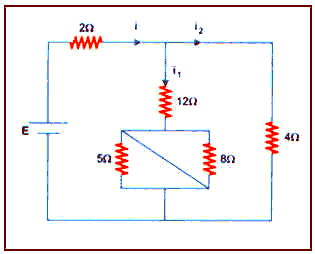 a) a corrente i2;b) a resistência equivalente;c) a d d p total E2. Determine os valores das correntes i1, i2 e i3 no circuito a seguir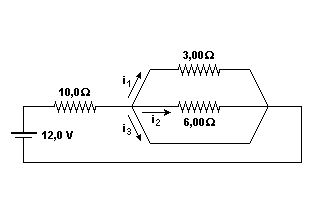 3. No circuito representado na figura abaixo, a intensidade da corrente elétrica através do resistor de 2  é de . O circuito é alimentado por uma fonte de tensão ideal . Qual o valor da diferença de potencial entre os terminais da fonte?a) 4V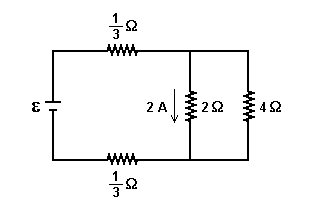 b) 14/3Vc) 16/3Vd) 6Ve) 40/3V